新 书 推 荐中文书名：《我们城市的自然：利用自然界的力量，在不断变化的地球上生存下去》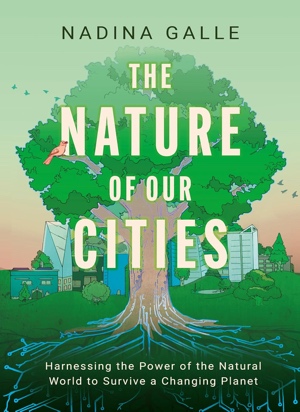 英文书名：THE NATURE OF OUR CITIES: Harnessing the Power of the Natural World to Survive a Changing Planet作    者：Nadina Galle  出 版 社：Mariner Books代理公司：WME/ANA/Zoey页    数：304页出版时间：2024年6月代理地区：中国大陆、台湾审读资料：电子稿类    型：环境科学（环保）内容简介：“我乐观地认为纳迪娜（Nadina）的作品将引导我们采取切实可行的措施，创造一个更加绿色、更加光明的未来，造福老少几代人。”----丹·布特纳（Dan Buettner），《纽约时报》第一畅销书《蓝区》（The Blue Zones）的作者“给人以启迪和力量……对于想要了解如何利用大自然的力量改善生活的人来说，这是一本必读之作。”----迈克尔·伊斯特尔（Michael Easter），《纽约时报》畅销书《舒适危机》（The Comfort Crisis）和《稀缺大脑》（Scarcity Brain）的作者“……为我们与户外联系的未来描绘了一幅极具洞察力的蓝图，读来令人愉悦。” ----罗宾·瑟斯顿（Robin Thurston），Outside Interactive公司创始人兼首席执行官秉承伊丽莎白·科尔伯特（Elizabeth Kolbert）和迈克尔·波伦（Michael Pollan）的传统，《我们城市的自然》（THE NATURE OF OUR CITIES）一书深入探讨了世界各地的创新者如何将城市自然与新兴技术相结合，保护地球上的城市免受气候变化的影响，并保障城市居民的健康。我们生活在一个人类90%的时间都待在室内的时代，然而我们周围的自然，尤其是美国城市的自然，却从未像现在这样重要。这种与自然的疏远引发了心理健康、寿命和下一代希望的危机，同时也加剧了我们面临的历史性洪水、热浪和野火的风险。事实上，拥抱自然蕴含着尚未开发的潜力，可以加强和巩固我们的城市、郊区和城镇，提供防洪、野火管理和促进长寿等解决方案。正如生态工程师纳迪娜·加勒博士（Dr. Nadina Galle）所言，大自然是我们应对气候危机最关键的基础设施。它只是需要一点帮助。作为麻省理工学院“可感知城市实验室”（Senseable City Lab）的研究员和入选福布斯30位30岁以下精英榜单的一员，加勒站在了将自然与技术相结合以提高城市复原力这一日益壮大的运动的前沿。在《我们城市的自然》一书中，她开始了一段既引人入胜又十分紧迫的旅程，展示世界各地的科学家和市民如何利用新兴技术释放自然界的力量来拯救他们的城市，她将这种现象称为“自然互联网”（Internet of Nature）。加勒走遍全球，考察了长期以来被许多人视为马后炮的城市自然，实际上是如何为更可持续的未来指明方向的。她揭示了如何通过现代先进技术帮助大自然渡过这一危险时刻，例如：·激光测绘可识别高危社区，对抗致命的健康差异·人工智能机器人，防止野火蔓延到城市地区·智能水上花园，保护城市免受洪水和飓风侵袭·先进的传感器，在干燥炎热的夏季实现99%的树木存活率 加勒以乐观的精神和务实的态度，令人信服地写道，城市生活的未来取决于自然世界与有助于维持自然世界的技术之间的平衡。《我们城市的自然》既有清醒的认识，又有抒情的笔触，它标志着自然写作领域出现了一位令人振奋、富有远见的新秀。作者简介：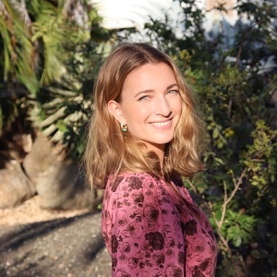 纳迪娜·加勒博士（Dr. Nadina Galle）是一位生态工程师、国家地理探险家、麻省理工学院可感知城市实验室研究员，也是一位广受欢迎的TEDx和主题演讲者。纳迪娜因其在“自然互联网”（IoN）方面的开创性工作而获得国际认可，“自然互联网”是一项利用新兴技术创建自然丰富社区的全球运动。通过写作、演讲和广受欢迎的播客“自然互联网播客”（Internet of Nature Podcast），她展示了这些创新者的非凡努力。纳迪娜在多伦多大学和新加坡国立大学获得生态学和进化生物学联合学士学位，随后又在阿姆斯特丹大学获得地球科学硕士学位。她在都柏林大学学院和都柏林三一学院（Trinity College Dublin）获得生态工程联合博士学位，并在麻省理工学院可感知城市实验室获得富布赖特奖学金（Fulbright fellowship），从而完成了她的学术之旅。她的开创性博士研究成果曾在BBC地球纪录片和《国家地理杂志》中出现，并获得了欧洲航天局颁发的“太空奥斯卡奖“（Space Oscar）。《福布斯》和《爱思唯尔》（Elsevier）将她列入30位30岁以下精英榜单，以表彰她对IoN运动做出的学术和创业贡献。纳迪娜的处女作《我们城市的自然：利用自然界的力量，在不断变化的地球上生存下去》（THE NATURE OF OUR CITIES: Harnessing the Power of the Natural World to Survive a Changing Planet）于2024年6月由哈珀柯林斯（HarperCollins）旗下的Mariner Books出版发行。媒体评价：“我乐观地认为纳迪娜（Nadina）的作品将引导我们采取切实可行的措施，创造一个更加绿色、更加光明的未来，造福老少几代人。”----丹·布特纳（Dan Buettner），《纽约时报》第一畅销书《蓝色区域》（The Blue Zones）的作者“给人以启迪和力量……对于想要了解如何利用大自然的力量改善生活的人来说，这是一本必读之作。”----迈克尔·伊斯特尔（Michael Easter），《纽约时报》畅销书《舒适危机》（THE COMFORT CRISIS）和《稀缺大脑》（SCARCITY BRAIN）的作者“……为我们与户外联系的未来描绘了一幅极具洞察力的蓝图，读来令人愉悦。” ----罗宾·瑟斯顿（Robin Thurston），Outside Interactive公司创始人兼首席执行官“……一条将自然重新置于我们建筑环境中心的充满希望的道路。”----卡洛·拉蒂教授（Prof. Carlo Ratti），麻省理工学院可感知城市实验室主任“纳迪娜是自然写作领域的新秀，她展示了技术如何创造出完全不同的城市，让自然无处不在。”----吉尔·佩纳洛萨（Gil Penalosa），8-80城市（8-80 Cities）创始人，多伦多市市长候选人（2023年）感谢您的阅读！请将反馈信息发至：版权负责人Email：Rights@nurnberg.com.cn安德鲁·纳伯格联合国际有限公司北京代表处北京市海淀区中关村大街甲59号中国人民大学文化大厦1705室, 邮编：100872电话：010-82504106, 传真：010-82504200公司网址：http://www.nurnberg.com.cn书目下载：http://www.nurnberg.com.cn/booklist_zh/list.aspx书讯浏览：http://www.nurnberg.com.cn/book/book.aspx视频推荐：http://www.nurnberg.com.cn/video/video.aspx豆瓣小站：http://site.douban.com/110577/新浪微博：安德鲁纳伯格公司的微博_微博 (weibo.com)微信订阅号：ANABJ2002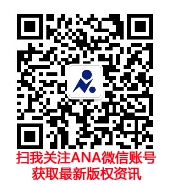 